	Report Form to Grade the Oral Dissertation Defense  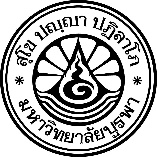 	(For the Chair committee)	Faculty of....................................................... Burapha UniversityName of the Chair committee		     						Student’s name	                           				ID: 	                		Program                                         Major/Pathway                              	  full-time  part-timeDate of the Oral Dissertattion Defense  	    							Dicision	Note:			Grade 			S  = Satisfactory		 I  = Incomplete		U  = UnsatisfactoryGrade…………………………………     Signature…………………..........………..…(                                          )ChairpersonSignature…………………….…………………(                                            )Chairperson